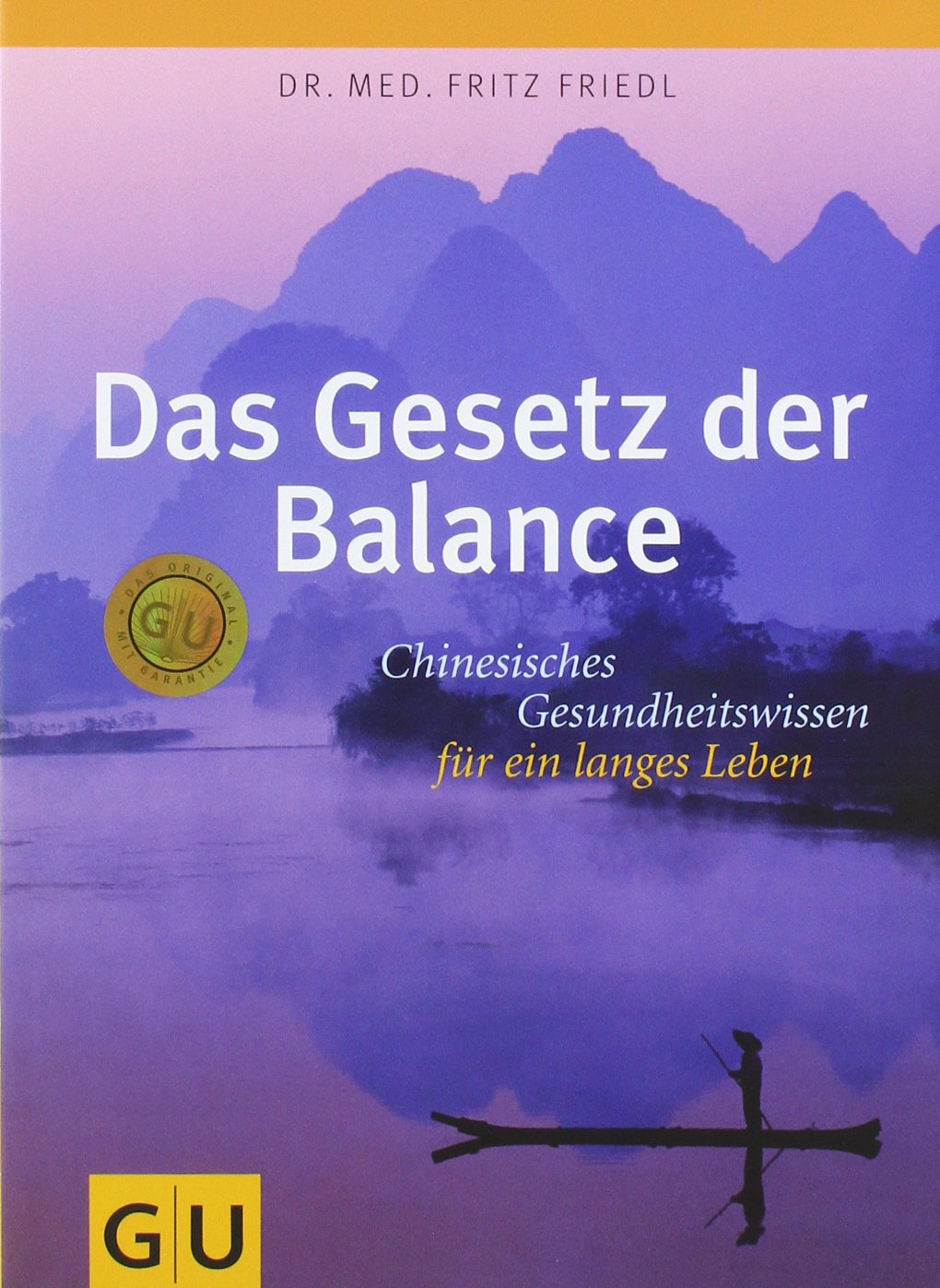 Dr. Friedel hatte früher eine Praxis in Wasserburg. Sein Buch finde ich total verständlich geschrieben und es beeindruckt mich beim Lesen immer wieder. Peter Arnold